活動暨贊助企劃書2011台灣森林驗證介紹與推廣活動主辦單位：台灣森林認證發展協會 Taiwan Forest Certification Development Association時間：2011年12月16-18日 地點：華山1914創意文化園區一、活動名稱2011台灣森林驗證介紹與推廣活動二、企畫的宗旨與目的使國民認識自身日常生活對於非法砍伐林木、氣候變遷、地區發展及生物多樣性等世界議題扮演重要之影響力，了解森林的生態、生活與生產三大功能和現今國際經濟與社會發展之密切關係，並藉由展示目前台灣市場上之森林驗證商品與其廠商及提供驗證諮詢服務，推廣積極的企業社會責任 (Corporate social responsibility) 與消費者訴求，鼓勵大眾使用通過國際森林驗證之產品，支持優良企業，且保障下一代森林相關資源的永續使用；並促進國內外相關團體合作，除了提升國內相關企業的競爭力，同時追求全球林業的永續發展。此外，2011年為聯合國訂定之國際森林年，目的在喚醒國際大眾對永續經營、保護和開發世界森林的意識，本活動即期望作為今年政府、企業與民間一連串國際森林年推廣活動之尾聲，以傳達國民、企業團體與政府身為世界公民一份子的支持。三、活動日期、地點活動日期：2011年12月16、17、18日(星期五、六、日)，共三日。活動地點：華山1914創意文化園區(台北市中正區八德路一段1號) 東2A 四連棟區四、主辦單位五、活動對象(1)使用木質產品、對木質產品有基本認知且關注森林環境議題之消費者，以學生及家庭族群為主。(2)森林及木質材料相關從業人員、工會及廠商。(3)重視森林與環境相關議題之非營利組織。(4)支持森林驗證產品使用，表現良好企業社會責任之廠商。六、活動項目與流程開幕式+森林驗證影音播放邀請官方首長、台灣森林認證發展協會理事長參與開幕致詞，並公佈重要訊息。此外，設置大型螢幕播放國際森林驗證介紹影片，闡述各個環境議題及林業現況，並藉由各地實際經驗及影像展示國際對於森林驗證之態度與行動。介紹影片連結：PEFC: http://www.pefc.org/resources/videos (片長4:29)FSC: http://www.youtube.com/user/FSCInternational?blend=22&ob=5#p/u/13/wnDkXWNDsDE(片長1:05)森林驗證產品示範展示空間 設計一個小型展示空間，示範由各廠商之森林驗證產品所佈置的生活空間(如書房、辦公室)，虛擬使用森林驗證產品之日常情境，並邀請大眾實境參觀體驗。虛擬示意圖: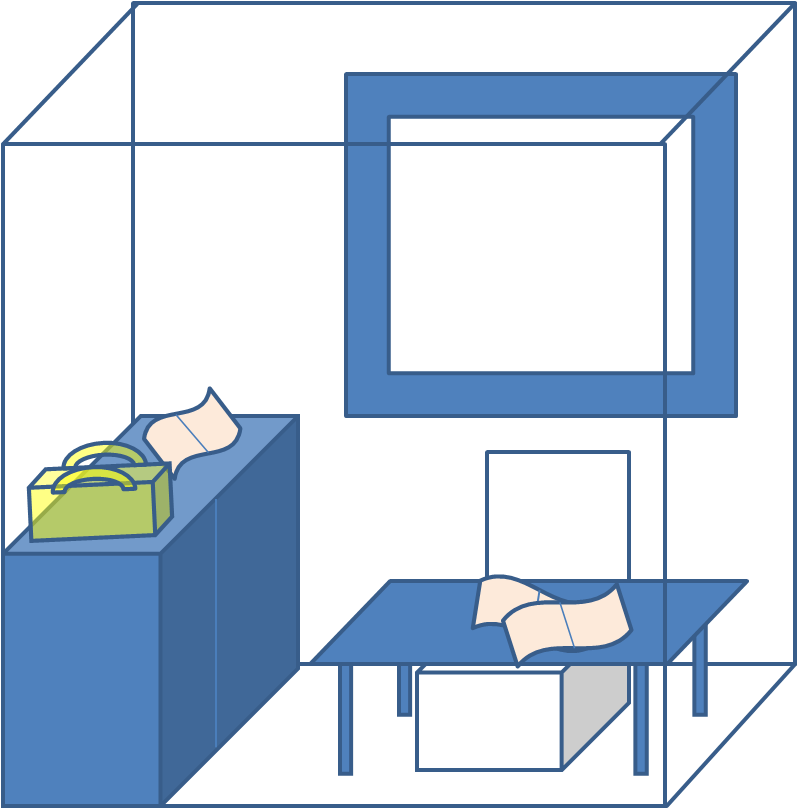 空間尺寸：6M*3M *2.4M說明海報展示- 森林驗證介紹簡介 (a)上述非法砍伐林木及氣候變遷等世界議題、 (b) 森林驗證介紹和比較(PEFC及FSC等)，國際認可的台灣森林驗證標準、可追溯性的林產品監管鏈驗證及標籤系統(c)並依森林的生態、生活與生產三大功能介紹森林驗證扮演之角色 (各大標準)，說明森林驗證之 5 W 1 H (Who, what, why, when, where, how)內容。總服務台 + 問卷由協會負責設置總服務台，提供大眾簡易諮詢服務，並提供未參展之森林驗證廠商簡介/名片擺放或商品陳列。由協會統合廠商、驗證單位與非營利組織欲了解民眾之意見設計問卷，並由廠商提供紀念品鼓勵填寫，以藉此了解大眾對森林驗證之反應看法與建議。會後將整理結果於各廠商參考。攤位由各廠商自行佈置攤位，向大眾說明企業驗證現況，展示積極的企業社會責任，並提供相關商品展示及介紹，宣傳通過森林驗證之商品。第三方驗證單位廠商則提供驗證所需資訊諮詢；非營利組織則宣傳支持森林驗證之相關行動。廠商活動廠商可自行設計30分鐘的舞台活動，藉舞台區的宣傳平台與民眾互動，增加曝光機會。時間：2011年12月17(六)~18日(日) 地點：舞台區參與方式：廠商自行規劃節目內容。備註：活動時段安排以收到報名表先後順序為依據。 舉辦三場森林驗證制度演講邀請國內森林驗證制度專家學者就森林驗證制度國際趨勢、國內森林驗證制度發展之展望與國內森林驗證產品經驗談，進行專題演講，提高與會者對於森林驗證制度國際趨勢及國內發展情形之瞭解。閉幕茶會由協會藉由閉幕茶會增進廠商、驗證單位及非營利組織間之交流，鼓勵未來企業間合作與發展。七、宣傳策略與實施方式(1) 媒體宣傳廣告預備新聞稿，邀請雜誌進行訪問、於協會官網及部落格公告，並轉至其他團體網站公告。(2) ptt、facebook、App、QR code 宣傳透過PTT各大板向各級大專院校、森林相關系所、相關從業人員進行網宣，並建立台灣森林認證發展協會 facebook以公告後續最新訊息，同時設計 APP 相關連結進行宣傳與公告。(3) 公文、邀請函、平面海報、明信片小卡宣傳對林務局、林試所、學校等公家單位發送活動訊息公文，並寄送邀請函予專家學者、森林相關創作藝術者、森林相關工會/協會/組織、非營利組織團體，並考慮在閱率高的地方放置宣傳海報 (捷運、車站、公車、各級大專院校與森林相關系所)，並積極爭取在實體店家放置明信片小卡之宣傳機會 (重點書店、商店、餐廳及咖啡廳)。(4) 大會手冊於會場發放大會手冊，公告展場活動、各廠商之優惠訊息以及攤位活動資訊。八、預期成果(1)預期於展期間參展總人數達到30,000人次以上。(2) 增加國人對於森林驗證系統之瞭解，並了解台灣森林驗證產品發展現況，支持通過國際森林驗證之產品。(3)鼓勵林業相關企業藉由森林驗證積極展現企業社會責任，保障下一代森林相關資源的永續使用；並促進國內外合作，提升企業的競爭力，彰顯林業部門對於永續林業發展之重視。(4)作為今年政府、企業與民間2011年國際森林年推廣活動之尾聲，以顯示國民、企業與政府的國際參與。以下所有的公關活動皆開放給參展廠商參與，藉著您的熱情參與，讓台灣森林驗證產品展示活動更加豐富精采。凡參與公關贊助活動之廠商，大會將提供新聞曝光及廠商介紹等服務。附錄一、攤位說明攤位尺寸：標準攤位 3 公尺 × 3 公尺（攤位上有水泥柱者，實際面積不足9平方公尺）參展費用及相關注意事項 攤位含基本隔間、配備： 包括三面牆、三盞投射燈、公司全銜及接待桌、椅各一張，每一攤位31,500元（含稅），報名時每攤位預繳交訂金10,500 元，餘額請於2011年11月25日前一併繳付（匯款帳號：第一商業銀行 埔墘分行 23810051881；戶名：台灣森林認證發展協會）即完成報名手續。（水電另計）攤位淨地： 每一攤位 28,350 元（含稅），報名時每攤位預繳交訂金 10,500 元，餘額請於2011年11月25日前一併繳付（匯款帳號：第一商業銀行 埔墘分行 23810051881；戶名：台灣森林認證發展協會）即完成報名手續。（水電另計）3. 現場水、電、特殊用電、24 小時不斷電，請於 2011 年 11 月 25 日前向主辦單位提出申請並繳交費用，現場追加將酌加收作業費。 4. 現場若使用麥克風音量請勿超過 80 分貝，若連續勸阻不改善者將強制執行斷電。退展規定  1. 參展訂金一經繳納，概不退還，攤位分配後退出參展者，其所繳納之參展費用充作本展覽會宣傳經費支出，不予退還。 2. 參展廠商所租攤位、不得私自轉讓或以非報名時申請之公司名稱（包括贊助廠商名稱）參加展出。如有違反，本會除立即收回轉讓之攤位、停止非報名廠商繼續。 3. 參展廠商所展示之產品，必須與本展主題相關之產品，否則不得展出，且所繳參展費用不予退還。展品如涉仿冒，廠商應自負法律責任。4. 展示會若因不可抗力之因素，如天災等導致需延期或縮短，主辦單位將不負任何賠償責任。5. 各項規定如有未盡事宜，主辦單位將隨時修改、補充，並向參展廠商說明。攤位分配登記 1. 於報名截止或攤位額滿時，由大會籌備處依產品類別統一分區，在廠商協調會時， 由廠商依所屬產品類別區域分別圈選其攤位位置。（攤位圈選不得橫跨走道） 2. 攤位數多者，於廠商協調會時，優先圈選攤位。 3. 攤位數相同者，於廠商協調會時依據報名日期之先後決定圈選順序，即先報名之廠商，得優先圈選攤位位置。 4. 數家廠商不得合併登記選攤位。 廠商協調會 1. 擇定適當日期召開，於 10 天前，以掛號書面通知予每家參展廠商，並於 3天前以電話聯絡通知所有廠商。 2. 有關參展廠商參展的規定，比照中華民國對外貿易發展協會(台北事業展一般規定)。3. 如有未盡事宜，主辦單位得修正調整或補充之。 【大會業務洽詢】何幸耘 小姐  台灣森林認證發展協會 電話：（02）3366-4659  傳真：（02）3234-4696 手機：0921-811-339附錄二、參展報名表2011台灣森林驗證介紹與推廣活動展出時間：2011 年 12 月 16 日~2011 年 12 月 18 日    展出地點：華山1914創意文化園區(台北市中正區八德路一段1號)           東2A 四連棟區年   月   日           參展報名表          編號：附註：1.本報名表即為展示籌備會收費依據   2.以上為大會刊物編輯資料請以正楷詳填 參展公司簽章            負責人簽章              經辦人簽章             參展產品必須如上表所列且符合主題，展品不得超出承租範圍以外，如違反規定，大會得令其出場。 展示期間因天災等不可抗拒事件，導致展商權益受損時，已繳費用恕不退還。 展場攤位設施規劃，主辦單位有權依實際需要調整安排，展商必須予以配合。 展場音量不得超過 80 分貝，若經勸阻不改善者，將展場規定執行斷電措施。 其他注意事項參照展覽會場之一般規定。 傳真報名專線：(02)3234-4696     經辦人：何 幸 耘 小姐     電話：(02)3366-4659                           手機：0921-811-339 附錄三、各活動項目報名表森林驗證產品示範展示空間 (B4-1)報名日期：___月___日注意事項：1.請於11/24(四)前填妥並寄至ka_helena@hotmail.com或傳真至(02)3234-4696，逾期恕不受理。2.將於收到報名表後三天內通知，若未收到回覆請自行來電洽詢。3.參與廠商請提供產品圖片、公司logo(原始檔為佳)。聯絡方式：台灣森林認證發展協會 (02)3366-4659   專案執行  何幸耘大會服務-問卷 (B4-2)報名日期：　　月　　日注意事項：1.請於11/24(四)前填妥並寄至ka_helena@hotmail.com或傳真至(02)3234-4696，逾期恕不受理。2.將於收到報名表後三天內通知，若未收到回覆請自行來電洽詢。3.參與廠商請提供產品圖片、公司logo(原始檔為佳)。聯絡方式：台灣森林認證發展協會 (02)3366-4659   專案執行  何幸耘廠商活動-舞台活動 (B4-3) 報名日期：　　月　　日注意事項：1.請於11/24(四)前填妥並寄至ka_helena@hotmail.com或傳真至(02)3234-4696，逾期恕不受理。2.將於收到報名表後三天內通知，若未收到回覆請自行來電洽詢。3.參與廠商請提供產品圖片、公司logo(原始檔為佳)。聯絡方式：台灣森林認證發展協會 (02)3366-4659   專案執行  何幸耘大會手冊-優惠訊息、攤位活動 (B4-4)    報名日期：　　月　　日注意事項：1.請於11/24(四)前填妥並寄至ka_helena@hotmail.com或傳真至(02)3234-4696，逾期恕不受理。2.將於收到報名表後三天內通知，若未收到回覆請自行來電洽詢。3.參與廠商請提供產品圖片、公司logo(原始檔為佳)。聯絡方式：台灣森林認證發展協會 (02)3366-4659   專案執行  何幸耘計畫執行機關執行人執行人職稱計畫主辦人計畫主辦人職稱電　　話台灣森林認證發展協會劉炯錫理事長邱祈榮常務理事(02)23697658活動名稱贊助廠商預期效益(將依實際執行情況做調整)贊助廠商預期效益(將依實際執行情況做調整)贊助廠商預期效益(將依實際執行情況做調整)贊助廠商預期效益(將依實際執行情況做調整)贊助廠商預期效益(將依實際執行情況做調整)活動名稱官網宣傳媒體曝光Facebook曝光大會文宣物網路宣傳森林驗證產品示範展示空間◎◎◎◎◎問卷◎◎◎◎◎大會手冊-優惠訊息、攤位活動資訊◎◎◎◎◎廠商活動◎◎◎◎◎閉幕茶會公 司 名 稱(中)(中)(中)(中)(中)(中)公 司 名 稱(英)(英)(英)(英)(英)(英)地 址地 址統一編號電 話電 話電 話聯 絡 人傳 真傳 真傳 真E-Mail官方網站官方網站官方網站參展產品項目費用(任選一項打 V)□  一樓攤位含基本隔間、配備   每一攤位 31,500 元(含稅)          □  一樓攤位淨地               每一攤位 28,350 元(含稅) □  一樓攤位含基本隔間、配備   每一攤位 31,500 元(含稅)          □  一樓攤位淨地               每一攤位 28,350 元(含稅) □  一樓攤位含基本隔間、配備   每一攤位 31,500 元(含稅)          □  一樓攤位淨地               每一攤位 28,350 元(含稅) □  一樓攤位含基本隔間、配備   每一攤位 31,500 元(含稅)          □  一樓攤位淨地               每一攤位 28,350 元(含稅) □  一樓攤位含基本隔間、配備   每一攤位 31,500 元(含稅)          □  一樓攤位淨地               每一攤位 28,350 元(含稅) □  一樓攤位含基本隔間、配備   每一攤位 31,500 元(含稅)          □  一樓攤位淨地               每一攤位 28,350 元(含稅) 攤 位 數    總攤位費用     總攤位費用     新台幣                     元整新台幣                     元整新台幣                     元整繳 款 記 錄訂 金餘 額廠商資料廠商資料廠商資料廠商資料廠商資料廠商資料廠商名稱攤位號碼活動聯絡人資料活動聯絡人資料活動聯絡人資料活動聯絡人資料活動聯絡人資料活動聯絡人資料姓名手機公司電話分機電子信箱贊助展出商品資訊贊助展出商品資訊贊助展出商品資訊贊助展出商品資訊贊助展出商品資訊贊助展出商品資訊產品名稱產品名稱提供份數建議展示方式建議展示方式備註廠商資料廠商資料廠商資料廠商資料廠商資料廠商資料廠商資料廠商名稱廠商名稱攤位號碼聯絡人資料聯絡人資料聯絡人資料聯絡人資料聯絡人資料聯絡人資料聯絡人資料姓名姓名手機公司電話公司電話分機電子信箱電子信箱                       問卷設計議題                       問卷設計議題                       問卷設計議題                       問卷設計議題                       問卷設計議題                       問卷設計議題                       問卷設計議題問卷對象問卷對象問卷對象欲了解詢問之議題欲了解詢問之議題欲了解詢問之議題欲了解詢問之議題可贊助之填寫紀念品可贊助之填寫紀念品可贊助之填寫紀念品可贊助之填寫紀念品可贊助之填寫紀念品可贊助之填寫紀念品可贊助之填寫紀念品產品名稱產品名稱產品名稱產品名稱份數份數備註其他廠商資料廠商資料廠商資料廠商資料廠商資料廠商資料廠商名稱攤位號碼攤位號碼活動聯絡人資料活動聯絡人資料活動聯絡人資料活動聯絡人資料活動聯絡人資料活動聯絡人資料姓名手機手機公司電話分機分機電子信箱節目報名時段節目報名時段節目報名時段節目報名時段節目報名時段節目報名時段活動名稱活動名稱希望場次希望場次□ 一場 □ 二場  □ 一場 □ 二場  □ 一場 □ 二場  □ 一場 □ 二場  希望時段希望時段候選時段一：       候選時段一：       候選時段二：       候選時段二：       活動內容活動內容需求配備需求配備廠商資料廠商資料廠商資料廠商資料廠商資料廠商資料廠商資料廠商資料廠商名稱廠商名稱攤位號碼攤位號碼聯絡人資料聯絡人資料聯絡人資料聯絡人資料聯絡人資料聯絡人資料聯絡人資料聯絡人資料姓名姓名手機手機公司電話公司電話分機分機電子信箱電子信箱資訊提供資訊提供資訊提供資訊提供資訊提供資訊提供資訊提供資訊提供攤位促銷訊息商品名稱商品名稱原價特價特價限量份數或時間等限制條件限量份數或時間等限制條件攤位促銷訊息(限20字以內)(限20字以內)攤位促銷訊息(限20字以內)(限20字以內)攤位上之活動或節目活動/節目名稱活動/節目名稱時間內容內容內容內容攤位上之活動或節目(限20字以內)(限20字以內)(限20字以內)(限20字以內)攤位上之活動或節目(限20字以內)(限20字以內)(限20字以內)(限20字以內)